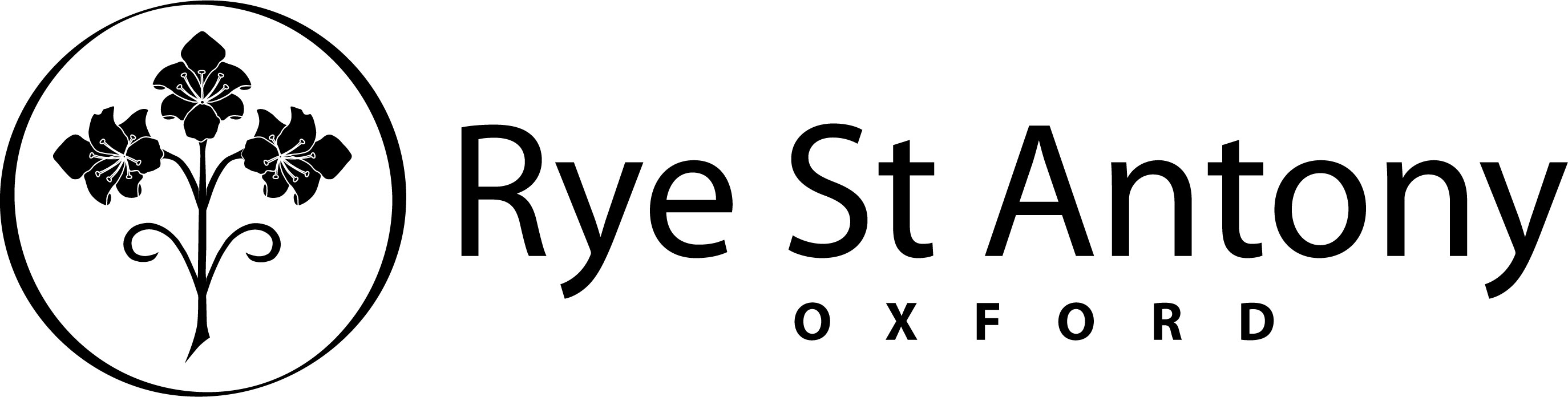 Application FormRecruitmentRye St Antony is an Equal Opportunities employer and is committed to ensuring that all job applicants are treated fairly.The school is committed to safeguarding and promoting the welfare of children and young people and expects all staff and volunteers to share this commitment.  It is an offence to apply for the role if you are barred from engaging in regulated activity relevant to children.Please read the school’s Recruitment of Staff Policy and Safeguarding Policy, copies of which are available to download from the Staff Vacancies page of the school’s website.If you are appointed to the post, the school will retain the information provided on this form on your personnel file, which will be stored securely.  If your application is unsuccessful, all documentation relating to your application will normally be confidentially destroyed after six months.  Please see the Privacy Notice for Staff on the Staff Vacancies page of the School’s website.All posts involving direct contact with children are exempt from the Rehabilitation of Offenders Act 1974.  However, amendments to the Exceptions Order 1975 (as amended) provide that certain spent convictions and cautions are ‘protected’ and are not subject to disclosure to employers and cannot be taken into account.  Guidance and criteria on the filtering of these cautions and convictions can be found on Ministry of Justice website.Shortlisted candidates will be asked to provide details of all unspent convictions and those that would not be filtered, prior to the date of the interview.  You may be asked for further information about your criminal history during the recruitment process. If your application is successful, this self-disclosure information will be checked against information from the Disclosure and Barring Service before your appointment is confirmed.Electronic receipt of this form by the school will be deemed equivalent to submission of a signed version and will constitute confirmation of the declaration above.  If you are shortlisted for interview you will be required to sign a hard copy of this application at the point of interview.NamePost Applied ForDateWhere seen advertisedPersonal DetailsPersonal DetailsPersonal DetailsPersonal DetailsPersonal DetailsPersonal DetailsFirst Name(s)SurnameSurnameTitle (Dr/Mr/Mrs/Ms)Former Surname (s)Former Surname (s)Home Telephone NumberMobile Telephone NumberMobile Telephone NumberWork Telephone NumberEmail AddressHome AddressPrevious Address(if resident at current address for less than five years, please provide any previous address during this period; continue on separate sheet if necessary)Previous Address(if resident at current address for less than five years, please provide any previous address during this period; continue on separate sheet if necessary)National Insurance NumberNational Insurance NumberNational Insurance NumberDfE Reference Number (teaching post only)DfE Reference Number (teaching post only)DfE Reference Number (teaching post only)Do you have Qualified Teacher Status?                        Do you have Qualified Teacher Status?                        Do you have Qualified Teacher Status?                         Yes           No  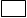  Yes           No   Yes           No  Are you an NQTAre you an NQTAre you an NQT Yes           No  Yes           No  Yes           No Do you have the right to work in the UK?Do you have the right to work in the UK?Do you have the right to work in the UK? Yes           No   Yes           No   Yes           No  Are you, to your knowledge, related to any employee of the school or are you a current parent?Are you, to your knowledge, related to any employee of the school or are you a current parent?Are you, to your knowledge, related to any employee of the school or are you a current parent? Yes            No   Yes            No   Yes            No  If yes, please enter details:If yes, please enter details:Please indicate if you know any existing employees or governors at the school Please indicate if you know any existing employees or governors at the school Please indicate if you know any existing employees or governors at the school Yes            No            Yes            No            Yes            No            If yes, please enter details: If yes, please enter details: Employment HistoryEmployment HistoryEmployment HistoryEmployment HistoryEmployment HistoryEmployment HistoryEmployment HistoryEmployment HistoryEmployment HistoryPlease supply a full history in chronological order of all training, further education, employment, self-employment and any periods of unemployment since leaving school.  Please provide where appropriate, explanations for any periods not in employment, self-employment or further education or training, and in each case, any reasons for leaving employment.Please supply a full history in chronological order of all training, further education, employment, self-employment and any periods of unemployment since leaving school.  Please provide where appropriate, explanations for any periods not in employment, self-employment or further education or training, and in each case, any reasons for leaving employment.Please supply a full history in chronological order of all training, further education, employment, self-employment and any periods of unemployment since leaving school.  Please provide where appropriate, explanations for any periods not in employment, self-employment or further education or training, and in each case, any reasons for leaving employment.Please supply a full history in chronological order of all training, further education, employment, self-employment and any periods of unemployment since leaving school.  Please provide where appropriate, explanations for any periods not in employment, self-employment or further education or training, and in each case, any reasons for leaving employment.Please supply a full history in chronological order of all training, further education, employment, self-employment and any periods of unemployment since leaving school.  Please provide where appropriate, explanations for any periods not in employment, self-employment or further education or training, and in each case, any reasons for leaving employment.Please supply a full history in chronological order of all training, further education, employment, self-employment and any periods of unemployment since leaving school.  Please provide where appropriate, explanations for any periods not in employment, self-employment or further education or training, and in each case, any reasons for leaving employment.Please supply a full history in chronological order of all training, further education, employment, self-employment and any periods of unemployment since leaving school.  Please provide where appropriate, explanations for any periods not in employment, self-employment or further education or training, and in each case, any reasons for leaving employment.Please supply a full history in chronological order of all training, further education, employment, self-employment and any periods of unemployment since leaving school.  Please provide where appropriate, explanations for any periods not in employment, self-employment or further education or training, and in each case, any reasons for leaving employment.Please supply a full history in chronological order of all training, further education, employment, self-employment and any periods of unemployment since leaving school.  Please provide where appropriate, explanations for any periods not in employment, self-employment or further education or training, and in each case, any reasons for leaving employment.Current/most recent employerCurrent/most recent employer’s addressCurrent/most recent job titleCurrent salary and grade/salary and grade on leavingDate of appointment -Month / YearDate of appointment -Month / YearReason for seeking new employmentDate of leaving (if applicable) Month / YearDate of leaving (if applicable) Month / YearWhen would you be available to take up employment if offered the post?When would you be available to take up employment if offered the post?When would you be available to take up employment if offered the post?Please give a brief description of your present duties and responsibilities.Please give a brief description of your present duties and responsibilities.Please give a brief description of your present duties and responsibilities.Please give a brief description of your present duties and responsibilities.Please give a brief description of your present duties and responsibilities.Please give a brief description of your present duties and responsibilities.Please give a brief description of your present duties and responsibilities.Please give a brief description of your present duties and responsibilities.Please give a brief description of your present duties and responsibilities.Previous employment and/or activities since leaving secondary education (continue on separate sheet if necessary)Previous employment and/or activities since leaving secondary education (continue on separate sheet if necessary)Previous employment and/or activities since leaving secondary education (continue on separate sheet if necessary)Previous employment and/or activities since leaving secondary education (continue on separate sheet if necessary)Previous employment and/or activities since leaving secondary education (continue on separate sheet if necessary)Previous employment and/or activities since leaving secondary education (continue on separate sheet if necessary)Previous employment and/or activities since leaving secondary education (continue on separate sheet if necessary)Previous employment and/or activities since leaving secondary education (continue on separate sheet if necessary)Previous employment and/or activities since leaving secondary education (continue on separate sheet if necessary)Name and address of employerName and address of employer Start dateMonth/Year Start dateMonth/YearFinish dateMonth/YearPosition heldPosition heldReason for leavingReason for leavingEducation (most recent first)Education (most recent first)Education (most recent first)Education (most recent first)University, College or SchoolStart dateMonth / YearFinish dateMonth / YearQualifications achievedAdditional qualificationsAdditional qualificationsAdditional qualificationsAwarding bodyQualificationYear awardedMembership of professional bodiesMembership of professional bodiesMembership of professional bodiesProfessional bodyMembership statusYear awardedTraining and short courses (work and outside work) relevant to this applicationTraining and short courses (work and outside work) relevant to this applicationTraining and short courses (work and outside work) relevant to this applicationTraining organisationDetails of trainingDateReasons for applying for this postReasons for applying for this postReasons for applying for this postReasons for applying for this postReasons for applying for this postReasons for applying for this postReasons for applying for this postReasons for applying for this postReferencesReferencesReferencesReferencesReferencesReferencesReferencesReferencesPlease provide contact details for at least two referees.  One referee should be your current or most recent employer.  If you are not currently working with children but have done so in the past, one referee must be from the employer by whom you were most recently employed to work with children.  Please note that references will not be accepted from relatives or referees writing solely in the capacity of friends.  The school will take up references for all shortlisted candidates before interview unless notified at the time of application of any special circumstance.  The school reserves the right to take up references from any previous employer.Please provide contact details for at least two referees.  One referee should be your current or most recent employer.  If you are not currently working with children but have done so in the past, one referee must be from the employer by whom you were most recently employed to work with children.  Please note that references will not be accepted from relatives or referees writing solely in the capacity of friends.  The school will take up references for all shortlisted candidates before interview unless notified at the time of application of any special circumstance.  The school reserves the right to take up references from any previous employer.Please provide contact details for at least two referees.  One referee should be your current or most recent employer.  If you are not currently working with children but have done so in the past, one referee must be from the employer by whom you were most recently employed to work with children.  Please note that references will not be accepted from relatives or referees writing solely in the capacity of friends.  The school will take up references for all shortlisted candidates before interview unless notified at the time of application of any special circumstance.  The school reserves the right to take up references from any previous employer.Please provide contact details for at least two referees.  One referee should be your current or most recent employer.  If you are not currently working with children but have done so in the past, one referee must be from the employer by whom you were most recently employed to work with children.  Please note that references will not be accepted from relatives or referees writing solely in the capacity of friends.  The school will take up references for all shortlisted candidates before interview unless notified at the time of application of any special circumstance.  The school reserves the right to take up references from any previous employer.Please provide contact details for at least two referees.  One referee should be your current or most recent employer.  If you are not currently working with children but have done so in the past, one referee must be from the employer by whom you were most recently employed to work with children.  Please note that references will not be accepted from relatives or referees writing solely in the capacity of friends.  The school will take up references for all shortlisted candidates before interview unless notified at the time of application of any special circumstance.  The school reserves the right to take up references from any previous employer.Please provide contact details for at least two referees.  One referee should be your current or most recent employer.  If you are not currently working with children but have done so in the past, one referee must be from the employer by whom you were most recently employed to work with children.  Please note that references will not be accepted from relatives or referees writing solely in the capacity of friends.  The school will take up references for all shortlisted candidates before interview unless notified at the time of application of any special circumstance.  The school reserves the right to take up references from any previous employer.Please provide contact details for at least two referees.  One referee should be your current or most recent employer.  If you are not currently working with children but have done so in the past, one referee must be from the employer by whom you were most recently employed to work with children.  Please note that references will not be accepted from relatives or referees writing solely in the capacity of friends.  The school will take up references for all shortlisted candidates before interview unless notified at the time of application of any special circumstance.  The school reserves the right to take up references from any previous employer.Please provide contact details for at least two referees.  One referee should be your current or most recent employer.  If you are not currently working with children but have done so in the past, one referee must be from the employer by whom you were most recently employed to work with children.  Please note that references will not be accepted from relatives or referees writing solely in the capacity of friends.  The school will take up references for all shortlisted candidates before interview unless notified at the time of application of any special circumstance.  The school reserves the right to take up references from any previous employer.Name OrganisationReferee’s position in the organisationRelationship to youRelationship to youAddressPostcodeEmail TelephoneMobileMobileName OrganisationReferee’s position in the organisationRelationship to youRelationship to youAddressPostcodeEmail TelephoneMobileMobileName OrganisationReferee’s position in the organisationRelationship to youRelationship to youAddressPostcodeEmail TelephoneMobileMobileDECLARATIONI confirm that the information I have provided on this application form is complete and accurate.  I understand that any offer of employment is subject to a) references which are satisfactory to the School b) a satisfactory DBS certificate including a check of the Barred List c) the entries on this form proving to be complete and accurate d) a declaration of medical fitness and a medical report, if appropriate e) any relevant overseas information and any further checks relevant to the post for which I am applying.I consent to the school processing the information provided on this form and any supplementary material provided by me, including the processing of any ‘sensitive’ data, to the extent necessary for the recruitment process.I consent to the school making direct contact with my referees to verify the reference.DECLARATIONI confirm that the information I have provided on this application form is complete and accurate.  I understand that any offer of employment is subject to a) references which are satisfactory to the School b) a satisfactory DBS certificate including a check of the Barred List c) the entries on this form proving to be complete and accurate d) a declaration of medical fitness and a medical report, if appropriate e) any relevant overseas information and any further checks relevant to the post for which I am applying.I consent to the school processing the information provided on this form and any supplementary material provided by me, including the processing of any ‘sensitive’ data, to the extent necessary for the recruitment process.I consent to the school making direct contact with my referees to verify the reference.Signed:Date: